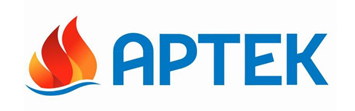 ПРЕСС-РЕЛИЗ5 октября 2016 г.В «Артеке» обсудят изменения в образовательной системе: новый статус образования в лагере12-14 октября 2016 г. в Международном детском центре «Артек» пройдет Всероссийский форум организаторов детского отдыха «Детский лагерь — новое образовательное пространство». Форум проводят МДЦ «Артек» при поддержке   Министерства образования и науки Российской Федерации.Содержанием форума станет тема утверждения в России детского лагеря как полноправного образовательного института, а также интеграции модуля «образования в лагере» в систему школьного обучения.Участники мероприятия обсудят вопросы образовательного статуса детских лагерей, объединения дополнительного и общего образования, инновационные образовательные практики, создание реестра и стандартов качества, а также лицензирование детских лагерей.Директор МДЦ «Артек» Алексей Каспржак в преддверии мероприятия заметил, что Форум организаторов детского отдыха является первым мероприятием, объединяющим профессионалов для серьезного обсуждения перспектив развития отрасли. Он пояснил, что «Артек» выходит на Форум с четким пониманием: детский лагерь сегодня является институтом образования, способным не только восполнить дефициты школы, но и адаптировать образовательную систему в целом к вызовам времени, усилив ее диалог с высокотехнологичными корпорациями, организациями науки и культуры. Это особенно важно в связи с предстоящими законодательными изменениями, согласно которым детские лагеря станут полноправной  частью системы образования, а соответствующая деятельность детских центров будет реализовываться в форме программ дополнительного образования. «Артек» готов стать постоянной площадкой диалога работников сферы детского отдыха: важно делиться успешным опытом и обсуждать новые технологии образования».Участниками Форума станут представители федеральных и региональных органов управления образованием, специалисты сферы детских лагерей, педагоги общего и дополнительного образования, представители вузов, лидеры общественных организаций и профессиональных объединений, включая топ-менеджеров высокотехнологичных компаний. В том числе:-   Ольга Голодец, Заместитель Председателя Правительства Российской Федерации;-   Ольга Васильева, Министр образования и науки Российской Федерации;-   Алексей Каспржак, директор МДЦ «Артек»;-   Джон Джоргенсон, Президент Международного содружества (ICC);-   Дмитрий Страшнов, генеральный директор ФГУП «Почта России»;-   Виктор Басюк, заместитель президента РАО (Российской академии образования);-   Илзе Лиепа, президент Благотворительного фонда «Культура – детям» и  другие.Мероприятия форума пройдут в форматах публичных выступлений, мастер-классов, открытых мероприятий детских лагерей «Океан», «Орлёнок», «Смена» и МДЦ «Артек», презентаций организаций – тематических партнеров «МДЦ «Артек».Панельные дискуссии будут организованы по следующим тематикам:-     Современный детский лагерь как пространство образования.-     Интеграция основного и дополнительного образования.-      Инновационные педагогические технологии: теоретические вопросы и проблемы внедрения.-     Современная субкультура детства.-     Взаимодействие образовательной политики и экономической стратегии государства.-      Нормативно-правовое обеспечение инновационных образовательных проектов,  другие.Мероприятие открыто для СМИ. Журналисты смогут стать участниками пленарных и заседаний и панельных дискуссий форума.В рамках форума пройдут пресс-мероприятия с участием ключевых спикеров.МЕСТО ПРОВЕДЕНИЯ: МДЦ «Артек», г. Ялта, пгт Гурзуф.ДАТА ПРОВЕДЕНИЯ: 12-14 октября 2016 г.СТРУКТУРА ПРОГРАММЫ:12 октября10.00 – Мастер-классы на тематических площадках.14.00 – Пленарное заседание. Официальное открытие Форума.16.00 – Сессия  «Детство в контексте образования». Параллельно - мастер-классы на тематических площадках.В течение дня - сессии общения со СМИ13 октября10.00 – Сессия «Образовательный ландшафт».                            Параллельно - мастер-классы на тематических площадках.12.00 – Сессии «Детский лагерь – часть образовательной системы»Параллельно - мастер-классы на тематических площадках.14 октября10.00 - Сессия «Федеральные детские центры»Параллельно - мастер-классы на тематических площадках.АККРЕДИТАЦИЯ: 
В Москве:+7 909 6581500, press.artek@primum.ru.В Крыму:  +7 978 734 04 44, press@artek.orgПресс-служба ФГБОУ «МДЦ «Артек»